คำสั่งกลุ่มโรงเรียนบ่อเบี้ย-ม่วงเจ็ดต้นที่  ๗ / ๒๕๖๑	เรื่อง  แต่งตั้งคณะกรรมการดำเนินงานการอบรมเชิงปฏิบัติการขับเคลื่อนขยายผลครูโรงเรียนคุณธรรม และค่ายนักเรียนคุณธรรม  สพฐ. ปี ๒๕๖๑   ระดับ กลุ่มโรงเรียนบ่อเบี้ย-ม่วงเจ็ดต้น    อำเภอบ้านโคก  ***************************************************ตามที่ สำนักงานคณะกรรมการการศึกษาขั้นพื้นฐาน โดยสำนักพัฒนานวัตกรรมการจัดการศึกษาดำเนินการขับเคลื่อนขยายผลโรงเรียนคุณธรรม สพฐ. ซึ่งเป็นการดำเนินงานเพื่อสืบสานพระราชปณิธาน เดินตามรอยเบื้องพระยุคลบาทของพระบาทสมเด็จพระปรมินทรมหาภูมิพลอดุลยเดช รัชกาลที่ ๙ ตามพระราชประสงค์ของพระบาทสมเด็จพระเจ้าอยู่หัวมหาวชิราลงกรณ์บดินทรเทพยวรางกูร  รัชกาลที่ ๑๐  โดยโรงเรียนแต่ละแห่งต้องวิเคราะห์คุณธรรมอัตลักษณ์ของตนเอง  เพื่อใช้เป็นแนวทาง  ในการพัฒนาคุณธรรม  จริยธรรมในโรงเรียน  รวมไปถึงการพัฒนาผู้บริหาร  ครูและนักเรียน ตามกรอบแนวคิดโครงการโรงเรียนคุณธรรม ของ สำนักงานคณะกรรมการการศึกษาขั้นพื้นฐาน การนี้  โรงเรียนบ้านห้วยยาง ซึ่งเป็นโรงเรียนแกนนำโรงเรียนคุณธรรม และได้รับคัดเลือกให้เป็นหน่วยดำเนินการ อบรมเชิงปฏิบัติการขับเคลื่อนขยายผลครูโรงเรียนคุณธรรม สพฐ. ปี ๒๕๖๑   กลุ่มโรงเรียนบ่อเบี้ย-ม่วงเจ็ดต้น  จะจัดอบรม   ณ  ห้องประชุม   โรงเรียนบ้านห้วยยาง ในวันที่ ๑๕  เดือน กันยายน พ.ศ. ๒๕๖๑  เวลา  ๐๗.๓๐ ถึง ๑๖.๓๐ น.    และค่ายนักเรียนคุณธรรม สพฐ  ปี ๒๕๖๑  กลุ่มโรงเรียนบ่อเบี้ย-ม่วงเจ็ดต้น จัดอบรม  ณ  ห้องประชุม   โรงเรียนบ้านห้วยยาง   ในวันที่  ๑๘  เดือน กันยายน พ.ศ. ๒๕๖๑  เวลา  ๐๗.๓๐ ถึง ๑๖.๓๐ น.   	โดยมีวัตถุประสงค์ เพื่อให้ผู้บริหาร ครูแกนนำ และนักเรียนแกนนำ ตระหนักรู้ เข้าใจ และมีกระบวนการคิด อย่างมีเหตุผล ซึมซับคุณค่าแห่งคุณธรรมความดีอย่างเป็นธรรมชาติสร้างความรู้สึกผิดชอบชั่วดีและภูมิใจในการทำความดี  และ เพื่อให้ผู้บริหาร ครูแกนนำและนักเรียนแกนนำสร้างเครือข่ายในโรงเรียน กลุ่มโรงเรียน ชุมชน องค์กรแห่งคุณธรรม  โดยขอความร่วมมือจากหน่วยงาน และองค์กรที่ทำงานด้านคุณธรรมอย่างเป็นรูปธรรมชัดเจนและมีความต่อเนื่องยั่งยืน   เพื่อให้การดำเนินงานเป็นไปด้วยความเรียบร้อย และบรรลุตามวัตถุประสงค์ จึงแต่งตั้งคณะครู ปฏิบัติหน้าที่ดังต่อไปนี้     ๑.   คณะกรรมการอำนวยการนายยุทธนา  	จันโส		ประธานกลุ่มโรงเรียนบ่อเบี้ย-ม่วงเจ็ดต้น	ประธานกรรมการว่าที่ร้อยเอกประเสริฐ	สอนสิงห์	ผู้อำนวยการโรงเรียนบ้านบ่อเบี้ย			กรรมการนายณัฐภัทร		นิ่มเพ็ง		ผู้อำนวยการโรงเรียนบ้านปางคอม			กรรมการพันตำรวจตรีวานิช	จิรวรกิจไฟบูรณ์	ผู้อำนวยการโรงเรียน ตชด.ยอดโพธิ์ทอง		กรรมการพันตำรวจตรียัน	แก้วบุญมา	ผู้อำนวยการโรงเรียน ตชด.บุญธรรม-บุญธรรม   	กรรมการนาย	ประชุม		ทองน่วม	ผู้อำนวยการโรงเรียนบ้านน้ำลัด			กรรมการนางปาริฉัตร  	แก้วบุญมา	รักษาการ ผอ.โรงเรียนวัดวังสัมพันธ์		กรรมการนาย	อิชช์กันต์	ศรีวรวิทย์	ผู้อำนวยการโรงเรียน ชด.ศึกษาสงเคราะห์ ๑    	กรรมการนายปณิธาน		ศรีศุภวุฒิ	รักษาการ ผอ.โรงเรียนบ้านเด่นชาติ		กรรมการนางดาวดึงส์  	มาลาทอง	ผู้อำนวยการโรงเรียนบ้านห้วยยาง	   กรรมการและเลขานุการมีหน้าที่   ให้คำปรึกษา  อำนวยความสะดวกในด้านต่างๆ เพื่อให้การดำเนินงานสำเร็จลุล่วงไปด้วยดี    ๒.   คณะกรรมการฝ่ายพิธีกร  ประกอบด้วย          ๑.  นางสาวกุหลาบ   	ท้าวทะ		ครูชำนาญการโรงเรียนบ้านห้วยยาง	ประธานกรรมการ	๒.  นางสาวอาภัสรา	เสนาธรรม	ครูชำนาญการโรงเรียนบ้านบ่อเบี้ย	    	กรรมการ	๓.  นางสาววราภรณ์	จันทวงศ์		ครูโรงเรียนบ้านห้วยยาง			กรรมการ	๔.  นางนพรัตน์		คำเพ็ง		ครูโรงเรียนบ้านห้วยยาง		   กรรมการและเลขานุการ	มีหน้าที่   ศึกษากำหนดการอบรมและดำเนินกิจกรรมตามแผนงานที่กำหนดไว้ เพื่อให้การดำเนินงานบรรลุตามวัตถุประสงค์ตามเวลาที่กำหนด ในแต่ละกิจกรรม    ๓.  คณะกรรมการดำเนินงาน  ประกอบด้วย	๑. นางสาวกุหลาบ   	ท้าวทะ	     	ครูชำนาญการโรงเรียนบ้านห้วยยาง	ประธานกรรมการ	๒. นางสาวธัญญา	สุดสังข์	     	ครูโรงเรียนบ้านบ่อเบี้ย	    		กรรมการ		๓.  นางอรพิน               ศรีวรวิทย์   	ครูชำนาญการพิเศษโรงเรียนบ้านน้ำลัด 	กรรมการ		๔.  นางโสภิต		อวรรณา	     	ครูชำนาญการโรงเรียนบ้านปางคอม	กรรมการ  	๕.  นายจักริน		มุกดาจันทร์	ครูผู้ช่วยโรงเรียนวัดจอมแจ้ง		กรรมการ	๖.  นายธีรโชติ		หล่ายโท้	     	ครูโรงเรียนชด.ศึกษาสงเคราะห์ ๑   	กรรมการ	๗.  นายคณิต		ทิพย์โอสถ   	ครูโรงเรียนบ้านห้วยยาง			กรรมการ	๘.  นางสาวอาภัสรา	เสนาธรรม	ครูชำนาญการโรงเรียนบ้านบ่อเบี้ย	    	กรรมการ	๙.  นางปาริฉัตร		แก้วบุญมา	รักษาการผอ.โรงเรียนวัดวังสัมพันธ์		กรรมการ	๑๐. นางสาวกรพินธุ์	ศรีบุญเรือง	ครูพี่เลี้ยงโรงเรียนบ้านห้วยยาง		กรรมการ	๑๑. นางสาวกรวรีภา	ภูมิวิรอร		ครูโรงเรียนบ้านห้วยยาง			กรรมการ	๑๒. นางสาวสุมนฑา	เพ็งจันทร์	ครูโรงเรียนบ้านบ่อเบี้ย			กรรมการ	๑๓. นางสาวสุภาวดี	ติคำ		ครูโรงเรียนบ้านบ่อเบี้ย			กรรมการ	๑๔. นางจลิน		สอนสิงห์	ครูชำนาญการพิเศษโรงเรียนบ้านบ่อเบี้ย	กรรมการ	๑๕. นางสาววิมลรัตน์	โมพันธุ์		ครูโรงเรียนบ้านบ่อเบี้ย			กรรมการ		๑๖. นางสาวพรทิพย์    	ทาสา		ธุรการกลุ่มโรงเรียนบ่อเบี้ย-ม่วงเจ็ดต้น	กรรมการ	๑๗. นางสาวสุชัญญา	เอ็บมูล		ธุรการกลุ่มโรงเรียนบ่อเบี้ย-ม่วงเจ็ดต้น	กรรมการ	๑๘. นายณัฐพล		วงษ์ยอด		ธุรการกลุ่มโรงเรียนบ่อเบี้ย-ม่วงเจ็ดต้น	กรรมการ	๑๐. นางนพรัตน์		คำเพ็ง		ครูโรงเรียนบ้านห้วยยาง		   กรรมการและเลขานุการ	มีหน้าที่  ๑. ควบคุมดูแล ให้คำปรึกษา  แก้ไขปัญหาต่างๆ เพื่อให้การดำเนินงานสำเร็จลุล่วงไปด้วยดี                      ๒. ร่วมกิจกรรมกับนักเรียน เป็นวิทยากรเสริม  รับทราบปัญหาต่างๆ เป็นที่ปรึกษาของ                         นักเรียน                      ๓.  จัดเตรียมเอกสาร และวัสดุอุปกรณ์     ๔.  คณะกรรมฝ่ายรับลงทะเบียนและมอบเกียรติบัตร  ประกอบด้วย	๑.  นางศิริรัตน์		ทิพย์โอสถ	ครูชำนาญการโรงเรียนบ้านห้วยยาง	ประธานกรรมการ	๒.  นางจิราภรณ์		ตันตระกูล	ครูโรงเรียนบ้านห้วยยาง			กรรมการ	๓.  นางสาวเพ็ญนภา	กัลยา		ครูโรงเรียนบ้านบ่อเบี้ย			กรรมการ	๔.  นางสาวชนัญธิดา      อินทะยศ	ครูพี่เลี้ยงโรงเรียนบ้านบ่อเบี้ย		กรรมการ	๕.  นางสาวณัฐการณ์	ง๊ะสมัน		ครูผู้ช่วยโรงเรียนบ้านห้วยยาง	  กรรมการและเลขานุการ	  มีหน้าที่   ๑. รับลงทะเบียน  	  ๒. เตรียมเอกสารรับลงทะเบียน	  ๓. เตรียมเกียรติบัตร      ๕.  คณะกรรมฝ่ายอาคารสถานที่และเครื่องเสียง   ประกอบด้วย	๑. นายคณิต		ทิพย์โอสถ	ครูโรงเรียนบ้านห้วยยาง			ประธานกรรมการ	๒. นายเจริญ		แสนย่าง		ครูชำนาญการโรงเรียนบ้านห้วยยาง	กรรมการ 	๓. นายบดินทร์		มุกดาจันทร์	ครูโรงเรียนบ้านบ่อเบี้ย			กรรมการ	๔. นายอาทิตย์              กันนก		ครูโรงเรียนบ้านบ่อเบี้ย			กรรมการ	๕. นายศุภชัย		มาอุ่น		ครูโรงเรียนบ้านบ่อเบี้ย			กรรมการ	๖. นายณัฐวุฒิ		จัดของ		ครูโรงเรียนบ้านบ่อเบี้ย			กรรมการ	๗. นางสาวกรพินธุ์	ศรีบุญเรือง	ครูพี่เลี้ยงโรงเรียนบ้านห้วยยาง		กรรมการ	๘. นางสาวกุหลาบ   	ท้าวทะ	     	ครูชำนาญการโรงเรียนบ้านห้วยยาง   	กรรมการ๙. นางสาวพรทิพย์    	ทาสา		ธุรการกลุ่มโรงเรียนบ่อเบี้ย-ม่วงเจ็ดต้น	กรรมการ	๑๐. นางสาวสุชัญญา	เอ็บมูล		ธุรการกลุ่มโรงเรียนบ่อเบี้ย-ม่วงเจ็ดต้น	กรรมการ	๑๒. นายณัฐพล		วงษ์ยอด		ธุรการกลุ่มโรงเรียนบ่อเบี้ย-ม่วงเจ็ดต้น	กรรมการ	๑๓. ว่าที่ร้อยตรีจิรวัฒน์	ลายยูง		ครูชำนาญการโรงเรียนบ้านห้วยยาง   กรรมการและเลขานุการ	มีหน้าที่  ๑. จัดห้องประชุมให้สะอาด สวยงาม พร้อมรับการอบรม                      ๒. จัดเตรียมเครื่องเสียง     ๖.  คณะกรรมฝ่ายอาหารและอาหารว่าง 	ประกอบด้วย	๑.  นางฐานิตา		อ่องดา		ครูชำนาญการโรงเรียนบ้านห้วยยาง	ประธานกรรมการ	๒.  นางนฤมล		ทองสมบูรณ์	ครูชำนาญการโรงเรียนบ้านห้วยยาง	กรรมการ	๓.  นางสาวกมลชนก	วิชัยต๊ะ		ครูโรงเรียนบ้านห้วยยาง			กรรมการ	๔.  นางหวัด		เพชรดี		แม่ครัว					กรรมการ๕. นางสาวพรทิพย์    	ทาสา		ธุรการกลุ่มโรงเรียนบ่อเบี้ย-ม่วงเจ็ดต้น	กรรมการ	๖. นางสาวสุชัญญา	เอ็บมูล		ธุรการกลุ่มโรงเรียนบ่อเบี้ย-ม่วงเจ็ดต้น	กรรมการ๗.  นางจิราภรณ์		ตันตระกูล	ครูโรงเรียนบ้านห้วยยาง		   กรรมการและเลขานุการ	มีหน้าที่   ๑. จัดเตรียมวัสดุ อุปกรณ์สำหรับทำอาหารกลางวัน		  ๒. จัดเตรียมขนมและน้ำ สำหรับอาหารว่างช่วงพักเบรก      ๗.  คณะกรรมการฝ่ายประเมินผล  ประกอบด้วย	๑. นางสาวกุหลาบ   	ท้าวทะ	     	ครูชำนาญการโรงเรียนบ้านห้วยยาง	ประธานกรรมการ	๒. นางนพรัตน์		คำเพ็ง		ครูโรงเรียนบ้านห้วยยาง			กรรมการ๓. นางสาวพรทิพย์    	ทาสา		ธุรการกลุ่มโรงเรียนบ่อเบี้ย-ม่วงเจ็ดต้น	กรรมการ	๔. นางสาวสุชัญญา	เอ็บมูล		ธุรการกลุ่มโรงเรียนบ่อเบี้ย-ม่วงเจ็ดต้น	กรรมการ	๕. นางสาวกรวรีภา	ภูมิวิรอร		ครูโรงเรียนบ้านห้วยยาง		   กรรมการและเลขานุการ          มีหน้าที่   ๑. จัดเตรียมเอกสารแบบประเมิน		  ๒. ถ่ายภาพกิจกรรมต่างๆ  	ให้คณะกรรมการที่ได้รับการแต่งตั้งตามคำสั่งนี้  จัดการประชุมวางแผนและจัดอบรมตามวันเวลากำหนด  ปฏิบัติหน้าที่โดยเคร่งครัด  จนกว่าการอบรมจะแล้วเสร็จ  เพื่อให้เกิดผลดีแก่สถานศึกษาและเยาวชนของชาติสืบไป		สั่ง ณ วันที่  ๒๗  เดือนสิงหาคม  พ.ศ. ๒๕๖๑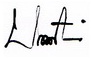                                                           ลงชื่อ...............................................                                                                  ( นายยุทธนา    จันโส  )                                                         ประธานกลุ่มโรงเรียนบ่อเบี้ย-ม่วงเจ็ดต้น